Cyklus koncertů České nebe odstartuje v Olomouci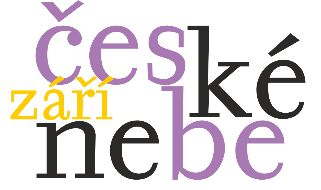 Na Svátek Všech svatých dne 1. listopadu od 19 hodin rozezní Chrám Panny Marie Sněžné v Olomouci cyklus kantát České nebe. Slavnostní koncert se koná pod záštitou arcibiskupa mons. Jana Graubnera při příležitosti oslav 200. výročí od zvolení Rudolfa Jana olomouckým arcibiskupem. Záznam z koncertu pořídí TV Noe. Koncert následuje po skončení pontifikální mše svaté v dómu svatého Václava.Autorem obsáhlého hudebního díla je skladatel Jan Zástěra. Loni získal ocenění OSA jako nejúspěšnější skladatel vážné hudby a také jako autor skladby roku. Zástěra je rovněž čerstvým držitelem čestného uznání ČBK na Velehradě. Texty kantát o českých světcích jsou dílem básnířky Marie Dolistové. Hudební dílo nastudovala Hudba Hradní stráže a Policie ČR, pěvecké sbory a sólistky.V Olomouci zazní premiérově nová skladba o osudech soluňských bratří Cyrila a Metoděje, dále se posluchači přesunou do šumavských hvozdů za poustevníkem Vintířem, či do Pobaltí, kde působil svatý Vojtěch. Chybět samozřejmě nemůže ani kantáta o svaté Anežce, jejíž výročí svatořečení si letos připomínáme.České nebe září je unikátní hudební projekt, který se letos stane součástí České národní pouti do Říma a Vatikánu. Pouť se uskuteční v listopadu v rámci oslav 30. výročí kanonizace sv. Anežky České a k výročí Sametové revoluce.  Před slavnostním uvedením díla v Lateránské bazilice je bude možné slyšet a vidět pouze v Olomouci, Kutné Hoře a v Praze. Do Říma i po Česku vyrazí České nebe prezentovat 150 hudebníků, kteří kromě zmíněného koncertního programu doprovodí původním hudebním materiálem i tři poutní bohoslužby.Více informací na www.ceskenebezari.cz/media, kontaktní osoba: Jan Matoušek (776 430 601) a Dobromila Hamplová (608 772 142). Předprodej vstupenek za 150 Kč je v infocentru v podloubí radnice, vstupenky budou k dostání také na místě.